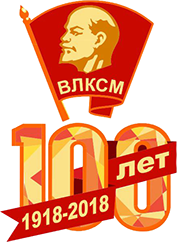 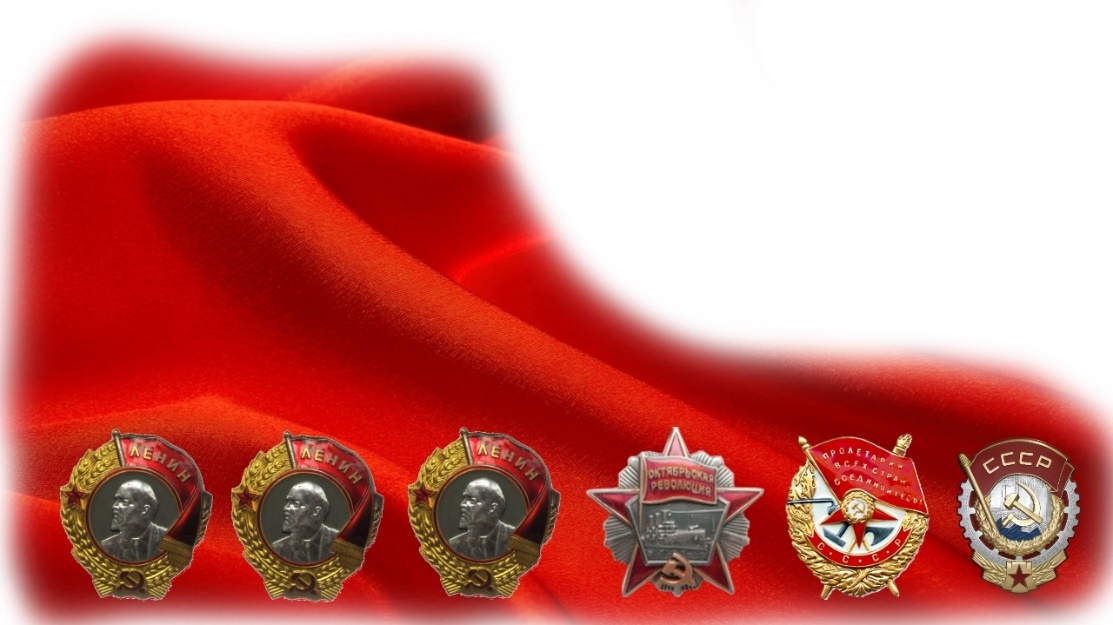 г. Нижний НовгородБелик Н.Н., руководитель городской научно-практической лаборатории по проблемам воспитания и семьи, Залуженный работник культуры РФ, Почетный Гражданин Нижегородской области Навстречу100-летию ВЛКСМДорогие друзья!Приближается с каждым днем наше великое событие – 100-летие со дня основания Всесоюзного Ленинского Коммунистического Союза Молодежи, равного которому в мире молодежного движения нет. Именно комсомол был твердой и уверенной опорой государства в формировании физически-крепкой, духовно-сильной, нравственно – волевой, интеллектуально -наполненной, творчески – одаренной, закаленной в труде, бесконечно преданной Родине многомиллионной армии передовой молодежи Советской державы. Сейчас, когда набирает силу стратегия развития общероссийской общественно-государственной организации «Российское движение школьников», целью которого является воспитание истинных патриотов, высоконравственных созидателей главных национальных базовых ценностей новой России, юбилей комсомола – важнейшая веха для решения проблем общественного сознания и общественной ответственности каждого из нас перед временем, в котором мы живем, перед поколением, которому предстоит строить будущее России. Будучи мощной школой гражданского становления, теоретической и практической базой формирования уникальных жизненных навыков, таких как самовоспитание, самостроительство и самореализация в системе становления, укрепления и процветания родного государства, комсомол воспитал не одно поколение Граждан Отечества. Наследие комсомола, подвиг комсомола, пока с нами вместе живут тысячи комсомольцев (которые никогда не бывают бывшими), мы должны передать подрастающим поколениям. С этой целью 1 сентября 2017 года была объявлена городская экспедиция «Идем искать ровесников следы» (см. экспедицию). Во многих образовательных учреждениях развернулась интересная творческая работа. И мы представляем опыт работы замечательного педагогического коллектива 121 школы Канавинского района. В сентября и октябре 2018 года пройдут мероприятия в школах, районах. В сентябре пройдет городской конкурс творческих работ «Комсомол в моей судьбе». В этом конкурсе будут участвовать все поколения: поколение ныне живущих бабушек и дедушек, поколение комсомольских руководителей, поколение современных детей и студенческой молодежи. Итогом конкурса станет городская гостиная «Это юность моя, это сила моя, это вера моя», которая пройдет в ДДТ им. В.П. Чкалова в неделю комсомольской славы «Слава твоя бессмертна, подвиг твой в наших сердцах», которая пройдет во всех образовательных учреждениях с 20 по 29 октября (по особому плану). В течение недели пройдут так же городской праздник, посвященный 45-летию Музея боевой славы комсомольцев  юнг – горьковчан участников ВОВ к 100-летию ВЛКСМ.Музей юнг-горьковчан будет принимать в ДДТ им. В.П. Чкалова еженедельно в течение сентября и октября 2018г. всех желающих. 29 октября пройдет 1-й городской Слет победителей экспедиционных отрядов экспедиции «Идем искать ровесников следы», на котором будут награждены самые активные организаторы экспедиции, образовательные учреждения, классы, отряды, советы старшеклассников, учителя, классные руководители, родители, общественные деятели, СМИ. 100-летие комсомола – это наша возможность выйти на  «Связь поколений- наша сила».  Наша связь неразрывна, наше единство монолитно в стремлении укрепить мощь и умножать силу и процветание нашего любимого Отечества. Слава нашего комсомольского полка – бессмертна. И мы должны передать поколениям лучшие страницы славно истории и жизненноутверждающие традиции комсомола. Молодцова Е.А., директор МБОУ «Школа № 121»Программа празднования  100 –летия ВЛКСМ  «С эрой комсомола!» в МБОУ «Школа 121» Канавинского района.Юбилей комсомола – это хороший повод поднять проблему общественного сознания и рассказать каждому ребенку об ответственности перед временем, в котором мы живем и перед будущем, в котором будут жить они. 	Для нас пионерская и комсомольская организации были первой школой гражданского становления. И все это заставило нас взяться за разработку и реализацию программы «С эрой комсомола», состоящей из нескольких маршрутных проектов , с целью возрождения лучших фундаментальных традиций гражданского воспитания, опираясь на проверенный временем, продуктивный опыт Ленинского комсомола в формировании  ценностных жизненных ориентиров подрастающего поколения .   реализация программы направлена на решение следующих задач:Формирование у подростков чувства долга и преданности Отечеству на примерах как исторических традиций и подвигов, так и ближайшего окружения ребенка.Воспитание у детей личностно – творческой гражданской позиции на основе поисково – научной деятельности по изучению комсомольских традиций.Укрепление межпоколенческих связей в семье в процессе совместно – поисковой экспедиционной работы вовлечение отряда бывших активистов комсомола всех поколений в совместную работу по реализации программы. Программа «С эрой комсомола» состоит из следующих маршрутных проектов:Интеллектуальный маршрутный проект «Герои комсомола». На этом маршруте мы  принимаем участие в городских конкурсах «Ты – нижегородец», «Мы – первые», Юный экскурсовод, «Судьба семьи в истории страны». Значимым мероприятие этого маршрутного проекта стала наша традиционная семейная гостиная- «Домашний очаг», которая в этом году получила название  «Диалог поколений». На мероприятие были приглашены  комсомольцы прошлых лет – строители Бама, покорители целины, участники стройотрядов, члены комитетов комсомола. Все они – родители наших детей, которые сидели рядом, слушали и гордились своими старшими родственниками. На эту встречу были приглашены и старшеклассники, которые из первых уст услышали о том, чем жил комсомол, за какие заслуги был награжден правительственными наградами, сколько огня и задора вложено в каждое дело, начинаемое комсомольцами, услышали интереснейшие рассказы о комсомольской юности наших гостей – ветерана войны Герасимова Владимира Григорьевича,  почетного гражданина Нижнего Новгорода Белик Надежды Николаевны,  участников комсомольских строек, освоения целины и других вех истории. Второе  знаковое мероприятие было проведено 9 февраля – комсомольское собрание «А гражданином быть обязан». Собрание стало -   единение комсомольцев двадцатого столетия и молодёжи двадцать первого века!	В ходе работы участники собрания обсудили понятия «Гражданин» и нарисовали портрет  гражданина своей страны. Портрет получился многогранным, так как представлены были позиции разных команд:- директора школ № 121, 51, 181, 110 , управляющий делами администрации Канавинского района Соркисов Н.Г., начальник управления образования Городилова Н.В., методист ДДТ им. Чкалова Хорошенкова Т.И., - активисты –комсомольцы- выпускники школы разных лет, методист ДДТ им.Чкалова Таран А.В.   - заместители директоров по воспитательной работе школ № 121, 51,55 181, 110  , специалист управления образования Микита Е.М.  - представители родительских комитетов школ № 121, 51 181, 110 - команда представителей Советов старшеклассников школ № 121, 51,55 181, 110.     	Итогом работы над следующим заданием стала расшифровка слова «Гражданин», в процессе которого были подобраны качества, характеризующее действие гражданина России, для каждой буквы данного слова.	Все команды сошлись в едином мнении, что гражданин должен активно участвовать в жизни своей страны, тем более что 18 марта каждый может исполнить свой гражданский долг – проголосовать на выборах Президента России. 	Решением комсомольского собрания стали проекты, предложенные командами – участниками для реализации в 2018 году  на территории Канавинского района:Второй маршрутный проект «Разворачивайтесь в марше». Символика, костры, песни, четкий строй , победный марш, дисциплина и воля к победе  -все это способствует развитию духа коллективизма, стремление к знаниям, развивает натуру и уводить от  разлагающего влияния среды.  Разворачиваемся в марше на традиционных спортивных соревнованиях, которые в нашей школе, как и в каждой, проходят ежегодно. Значимыми мероприятиями этого маршрута   стали туристический слет «Нам открывать миры далекие», организованный совместно с Областным центром туризма Нижегородской области и Мининским педагогическим отрядом в лесном массиве железнодорожной станции Рекшино. Ребята разжигали костры, варили обед, выполняли такие технические задания , такие как  например, подъем по веревочной лестнице, перемещение по параллельным перилам, «маятник», «бабочка», «тир», «рыбалка», викторина  по истории комсомола. А обед с костра никого не оставил равнодушным! Турслет прошел в дружеской обстановке, оставил яркие  впечатления не только у детей, но и у родителей , от которых мы получили большую поддержку в организации данного мероприятия.   	 Следующее мероприятие маршрутного проекта «Разворачивайтесь в марше» - Парад Победы, к которому начали подготовку все классы школы, запланированный на 7 мая. Третий социально – педагогический машрутный проект  «Комсомол в картинках». Здесь в течении года велась и  ведется большая работа по изучению истории комсомола, разработаны проекты «Комсомол в моей семье», подготовлена большая  временная выставка «История страны – языком плаката», которая задумывалась как история комсомола, но в ходе работы расширила свои границы и переросла в яркое наглядную экспозицию, которую мы представили на городской конкурс и заняли там первое место.   Три тематических выпуска школьной газеты «Школьный вояж» состоит из статей наших ребят , объединенных общей темой «Юность комсомольская моя». Это рассказы о бабушках, дедушках – комсомольцах,  воспоминания молодости, связанные с  работой комсомола. В этом же проектном машруте в планах  - оформление стационарного стенда «К 100 –летию Комсомола» для которого уже собран большой материал, разработаны эскизы. Следующий маршрутный проект «С эрой комсомола» - подготовка программы профильного лагеря для старшеклассников, который так и будет называться «Летняя экспедиция «С эрой комсомола». Программа находится в разработке, в неё будут входить  трудовые операции, игра «Зарница», парады, акции- весь тот арсенал методик и удивительных технологий, которые помогают выводить подростков  на дорогу чести, истины, достоинства, мужества , любви к Отечеству.  Домашняя гостиная «Связь  поколений», посвященная 100-ю ВЛКСМВыступление барабанной группыМузыка «Это наша с тобой биография»Молодцова:  Комсомол….. Это слово стоит в одном ряду с самыми священными понятиями:  народ, Родина, Отчизна. Родное, близкое слово. Да и как же иначе – ведь сотни миллионов людей прошли в нем школу воспитания и закалки, отваги и мужества. За годы своей юности они сроднились с комсомолом навсегда, на всю жизнь.Музыка «Бамовский вальс»Добрый вечер, мы рады вас приветствовать на семейной гостиной  «Связь поколений». Сегодня наша встреча, посвящается 100-летию Всесоюзного Ленинского Коммунистического Союза Молодежи. Музыка «Комсомол, комсомол, комсомол…»Наступает удивительный год – год 100 - летия Великой Октябрьской социалистической революции, год 100 - летия со дня рождения Всесоюзного Ленинского коммунистического Союза молодежи, год 100 - летия государственной системы дополнительного образования, год 95 - летия Всесоюзной пионерской организации.И мы даем старт городской экспедиции «Идем искать ровесников следы» в Канавинском районе. Юбилей комсомола – хороший повод поднять проблему общественного сознания и ответственности каждого из нас перед временем, в котором живем. И мы рады, что с нами всегда наши друзья и соратники: городская лаборатория по проблемам воспитания и семьи и ее руководитель Белик Надежда Николаевна, центр детского творчества Канавинского района Веселова Наталья Николаевна, детское речное пароходство Владимир Иванович Дьяков, помощник депутатов Сорокина Олега Валентиновича и Гойхмана Алексея Липовича Смирнов Владимир Евгеньевич, управление образования Канавинского района Микита Елена Михайловна.Музыка «Песня о БАМе»Мы будем говорить о комсомоле и комсомольцах. Вы услышите живые истории, очевидцами которых были наши гости. В этом зале прозвучат песни, стихи о комсомоле и комсомольцах разных поколений. И мы надеемся, что вы почувствуете тот огонь, который горит внутри каждого комсомольца и помогает им, невзирая на годы и время по-прежнему быть неутомимыми и молодыми.Молодцова:Это было здесь! В этом веке! С этими людьми! Это было с нами! Музыка «Товарищ песня»Дети  (монтаж)1.Фамилия, имя, отчество?2. Всесоюзный Ленинский коммунистический Союз молодёжи.  3. Год и место рождения? 4. 1918-ый, Москва, Первый съезд Комсомола. 2.Социальное происхождение? 5. Из рабочих и крестьян. 6.Образование? 7. Штурм Зимнего, Каховка, Перекоп, Великая Отечественная, Днепрогэс, Целина, Космос, БАМ, 8. Награды? 1. Орден Красного Знамени, Орден Красной Звезды, три Ордена Ленина, Орден Октябрьской революции. Это за мужество и отвагу комсомольцев, их труд и учёбу, 2. Потому что комсомольцы были всегда там, где нужны были Родине их молодость и задор, их силы и бодрость, преданность и самоотверженность. 3. Родине нужно было закончить Гражданскую, освободиться от интервентов – и Комсомол – на фронтах. 2.Родине нужен был металл – и Комсомол строил Магнитку. Стране нужно было электричество – и просторы Днепра перегородили плотиной Днепрогэса. 3. Нужно было топливо – Комсомол строил новые шахты, проникая в кладовые земли. Заводили стальных коней на хлебные просторы Родины, огнями Азовстали зажигали рассветы над морем, выкорчёвывали тайгу, прокладывали проспекты Комсомольск-на-Амуре… 4. Что двигало тогда комсомольцами? Вместе. Энтузиазм? Романтика? Музыка «Время вперед»Молодцова:Дела, свершения, учёба, но ещё призыв Родины. И комсомольцы пошли учиться летать, водить корабли, прыгать с парашюта, как будто чувствовали, что всё это им скоро-скоро пригодится. Музыка «Вставай, страна огромная»Видео «Великая Отечественная война» (без звука)Война. Сколько уже говорили – переговорили о ней. И стихов написано, и песен спето. Но не до конца сказаны все слова, не отдан долг тем, кто защитил страну нашу. Уже стали дедами сыновья тех, кто молодыми ребятами легли в землю нашу, защищая, её от врага. Но до сих пор идут ещё письма с фронта – от тех, кто до конца исполнил свой долг человека, гражданина, комсомольца. В зале присутствуют люди, которые в годы Великой Отечественной были комсомольцами (Герасимов Владимир Алексеевич)Музыка «Марш энтузиастов»Молодцова:Закончилась война, и комсомольцы вновь на переднем плане. Послевоенное время  - это время высшей концентрации человеческих сил, мыслей, энергии, созидания. Все хотят возрождать страну, восстанавливать из пепла города и сёла, фабрики и заводы.Со всех концов страны съезжаются молодые, энергичные люди, полные решимости и энтузиазма за короткий срок построить нужное стране предприятие, возвести новые города. Сегодня  у нас в гостях выпускник нашей школы Шуин Владимир Елисеевич. Мне известно, что вы строили магистраль Абакан-Тайшет, город Владивосток. Владимир Елисеевич, расскажите про свою комсомольскую молодость.                                                            (выступление В.Е. Шуина)Очень удивительный человек присутствует у нас в гостях - Ферофунтов Александр Николаевич, труженик Горьковского телевизионно-лампового завода имени Ленина. Расскажите о первых комсомольских ячейках завода.Музыка «Комсомол»Молодцова:Первое организационное собрание комсомольцев прошло 29 октября 1918 года, была создана первая комсомольская группа. А чуть больше, чем через год уже был создан первый горком комсомола.На нашей встрече присутствует одна из первых секретарей комсомольской организации школы  – Нина Александровна Кудашова. И я прошу рассказать, Нину Александровну свою историю  (выступление Н.А. Кудашова)Музыка «Марш энтузиастов»Молодцова:При активном участии комсомола в стране было создано 285 новых городов и более 800 рабочих поселков. Среди них: Братск, Ангарск, Железногорск, Дивногорск, Северо-Донецк. Двадцать пять городов и рабочих поселков страны названы в честь Ленинского комсомола. С нами вместе Мутылина Раиса Евгеньевна.Раиса Ефимовна расскажет о том, как она помогала строить институт географии в городе Владивосток. Поделитесь пожалуйста своими воспоминаниями. (выступление Р.Е. Мутылиной)Видео «Освоение целины»(Монтаж дети)Музыка «Комсомольская путевка»1. Это началось в 1954 году. По призыву партии тысячи молодых патриотов направились на целинные земли.2. Из крупных городов и столиц ехали целинники в ковыльную степь, край, овеянный сырыми ветрами, малолюдный и необжитый.Музыка «Не расстанусь с комсомол»3. Их вело искреннее желание и потребность идти туда, где ты нужнее всего. Они командировали себя в неустроенную жизнь, где надо было начинать с первого колышка, первой борозды, первого дома, первого урожая.4. В короткие сроки в бескрайних просторах Казахстана, Сибири, Поволжья, Урала были подняты и поставлены на службу народу 36 миллионов гектаров целинных и залежных земель.5. Самые сильные и сплоченные коллективы, как показал опыт, рождались в горячие дни первой комсомольской страды. Те, кто выдер¬жал суровые целинные испытания, навсегда полюбили обжитой ими край.6. Шли годы. В степи, на бескрайних землях, росли новые поселки и города, создавались зерносовхозы и машинно-тракторные станции. За делами новоселов все ярче проглядывали мужество, упорство, воля молодых тружеников, приехавших по путевкам комсомола...»Видео «Освоение целины»Музыка «Едут новоселы»Молодцова:  Комсомол – это юность, это любовь, это созидание. И когда появилась возможность поехать на целину, Надежда Николаевна поняла, что ей очень повезло. Надежда Николаевна, вы не представляли , как будет тяжело, в марте месяце , в голой степи. Каждый день – как хорошо обдуманное решение и главная награда пряность свежевспаханных полей и первые голубые ростки. Такое оно комсомольское братство!!! . Пожалуйста, поделитесь своими воспоминаниями.Наш диалог продолжит Евгений Олегович Мюнтер. Расскажите нам о ваших комсомольских буднях. (Выступление Е.О. Мюнтер)Музыка «Любовь, комсомол и весна»Молодцова:Шли годы, менялись поколения. И всё это время комсомольцы были на самых ответственных участках работы, в гуще самых интересных событий. В городе строится дом культуры и комсомольцы берут строительство и оборудование под свой контроль. Сами строят стадион, и сами же потом на нём организуют спартакиады и праздники.А какие были вечера и КВНы! Такого нельзя было увидеть и в столичных городах. И опять впереди комсомольцы – сами писали сценарии, сами играли в спектаклях, сами делали декорации, очень часто прямо с репетиции, отправлялись на работу. Давайте с вами вместе вспомним, посмотрим кадры фильма отснятого 30 лет назад. Комсомольцы 16 и 20 отделов готовились к конкурсному вечеру.Молодцова:  У нас в гостях Мазурина Ольга Анатольевна и Галина Юрьевна Короткова, расскажите вы о своих воспоминаниями (выступление Г.Ю. Коротковой)Музыка «Эта песня, дружище, твоя и моя»Молодцова:Нет той сферы жизнедеятельности, где не участвовали бы комсомольцы. Организация соревнований комсомольско-молодежных бригад, субботников и воскресников, выезды агитбригад с концертами для тружеников села, собирали металлолом и макулатуру, организовывали концерты и спортивные мероприятия – вот далеко не полный перечень форм шефства комсомола.Давайте предоставим слово Ольге Викторовне Большаковой, которая была вожатой в школе, а значит лидером и это лидерство осталось с ней на всю жизнь, после такой закалки она стала руководителем дошкольного учреждения                                               (выступление О.В. Большаковой)Музыка «Кто , если не мы»Молодцова:Отмечая 100-летний юбилей, тысячи комсомольцев добрым словом вспоминают годы, отданные организации, которая не только сплотила юношей и девушек, но и воспитала их в духе преданности Родине, приобщила молодежь к труду, спорту, культуре, дала путевку в жизнь.Но не стоит думать, что история комсомола закончила свое существование. В нашей стране приемником комсомола можно назвать - Российский союз молодежи.В нашем зале присутствует лидер РСМ, выпускник, которым мы гордимся, не проходило не одного мероприятия, где бы он не занимал призовые места, отзывчивый, всегда ответственный за порученное ему дело, давайте послушаем чем живет сегодняшняя молодежь(выступление Вернова Дениса)Музыка «Мы, молодые, надежда страны»Молодцова:Сегодня набирает силу Российское движение школьников, как связующее звено, сохраняющее связь времен и поколений. И нашу школу это не прошло стороной. Работают детская организация «Республика детство», пионерский отряд «Истоки», совет старшеклассников «Лидер». Активисты , Каждый школьник найдёт для себя что-то интересное! Спорт, журналистика, творчество, КВН, военно-патриотические клубы и ещё много интересных проектов для всех, кто готов проявить свои таланты и способности! Дети:Наше школьное движение «Добрые дети России» желает, чтобы кроме проблем и интересов, молодежь имела идеалы, Честь и честность, достоинство и душевную щедрость, трудолюбие и любовь к Родине.(ребята исполняют танец под ГИМН РДШ)Молодцова:Те, кто прошел через комсомольскую юность, молодость сохранит в душе навсегда. Эти воспоминания будут помогать преодолевать все жизненные невзгоды, потому что в них хранятся запасы любви, доброты, радости и веры в будущее.. Мы благодарим всех, кто принял участие в нашем диалоге и надеемся что комсомол останется с вами навсегдаФинальная песняКомсомольское собрание «Гражданином быть обязан!»Песнею, поэмою, трибуною,Ничего от близких не тая,Повторись опять, моя сумбурная,Юность комсомольская моя! 	 В юбилейный год 100-летия ВЛКСМ в МБОУ «Школа № 121» 19 комсомольцев разных лет, члены российского движения молодежи и российского движения школьников стали участниками комсомольского собрания «Гражданином быть обязан!». 	Этот праздник в нашем календаре отмечен памятной страницей в истории России. Историю невозможно переписать, но можно из нее извлечь уроки мудрости, добра, святости.Собрание стало -   единение комсомольцев двадцатого столетия и молодёжи двадцать первого века!	На протяжение тысячелетней истории России большинство людей, гордились своей принадлежностью к ней. Российский человек мог обладать самыми скромными способностями и дарованиями. Но в определенных обстоятельствах проявлялись его особые свойства, которые свидетельствовали о том, что это - Гражданин.	В ходе работы участники собрания обсудили понятия «Гражданин» и нарисовали портрет  гражданина своей страны. Портрет получился многогранным, так как представлены были позиции разных команд:- директора школ № 121, 51, 181, 110 , управляющий делами администрации Канавинского района Соркисов Н.Г., начальник управления образования Городилова Н.В., методист ДДТ им. Чкалова Хорошенкова Т.И., - активисты –комсомольцы- выпускники школы разных лет, методист ДДТ им.Чкалова Таран А.В.   - заместители директоров по воспитательной работе школ № 121, 51,55 181, 110  , специалист управления образования Микита Е.М.  - представители родительских комитетов школ № 121, 51 181, 110 - команда представителей Советов старшеклассников школ № 121, 51,55 181, 110.     	Итогом работы над следующим заданием стала расшифровка слова «Гражданин», в процессе которого были подобраны качества, характеризующее действие гражданина России, для каждой буквы данного слова.	Все команды сошлись в едином мнении, что гражданин должен активно участвовать в жизни своей страны, тем более что 18 марта каждый может исполнить свой гражданский долг – проголосовать на выборах Президента России. 	Решением комсомольского собрания стали проекты, предложенные командами – участниками для реализации в 2018 году  на территории Канавинского района:Рекомендовать образовательным организациям Канавинского района  проведение комсомольского собрания «Гражданином быть обязан!»;Рекомендовать районному Совету старшеклассников запланировать проведение районного комсомольского собрания «Комсомол не просто возраст» для активов Советов старшеклассников района с участием комсомольцев разных лет . Рассмотреть возможность включить в план реализации районного проекта, посвященного 100-летию ВЛКСМ мероприятия, предложенные творческими группами.Предложить Управлению образования Канавинского района провести в октябре 2018 г.  молодежный Форум «Нам открывать миры далекие», на котором подвести итоги реализации районного проекта, посвященного 100-летию ВЛКСМ;Предложить администрации Канавинского района создать веб-страницу на своем сайте с целью представления результата работы по реализации проекта.Профильный лагерь «С эрой комсомола»              Я в мир удивительный этот пришел…        Как давно мы ждали лето! Как мечтали,  что можно будет отдохнуть от учебы, выполнения домашних заданий,  заняться  любимыми делами или спать до обеда. Лето наступило, но расставаться со школой мы не спешим.       Если тебе 14 – 16 лет, ты общительный, зажигательный, любишь коллективные поездки и встречи с интересными людьми, то школьный профильный лагерь  старшеклассников  для тебя.   И такой лагерь существует. На базе МБОУ «Школа № 121» действует летний профильный лагерь для старшеклассников  «С Эрой  комсомола».        Эра комсомола—  масштабная страница русской истории XX века. В этом году Всесоюзному Ленинскому Коммунистическому Союзу Молодежи (комсомолу) исполняется 100 лет. Более 160 миллионов юношей и девушек  были комсомольцами. Трудовые пятилетки, героизм в годы Великой Отечественной войны, целина, комсомольские ударные стройки, яркая, интересная жизнь – всё это и есть комсомол.   Всё об истории комсомола ребята узнавали в форме квеста, ведь  комсомол – это объединение энергии и жара сердец молодых людей, мечтающих быть полезными своей Родине.       Кроме того, старшеклассников  ожидала интересная и познавательная программа экскурсий и  туристических походов.       Старшеклассники побывали в МТС, познакомились с работой мобильных телесистем и приняли участие в военно-историческом квесте. Вопросы были составлены доцентом университета. Однако ребята справились с такими сложными заданиями и даже получили грамоты и памятные подарки.      Казалось бы, мы, нижегородцы, все знаем о Нижегородском Кремле, но экскурсия доцента НГТУ им. Алексеева открыла для всех много нового. Особенности архитектуры Кремля,  его оборонная мощь  поразили не только ребят, но и гостей города, примкнувших к нашей экскурсии.        В день рождения Александра Сергеевича Пушкина нас ожидала виртуальная прогулка с великим русским поэтом. 6 июня 2018 года Александр Сергеевич Пушкин  и наш летний школьный  профильный лагерь для старшеклассников «С Эрой комсомола»  встретились на историческом перекрестке.  Мы побывали на улице Рождественской.  Здесь находится  дом С.В. Строгановой, дочери княгини Голицыной, послужившей прообразом «Пиковой дамы» А.С. Пушкина. На фасаде здания есть интересная памятная запись и барельеф: «2 сентября 1833 года Нижний Новгород посетил А.С. Пушкин».      Никого не оставили равнодушными экскурсии  в ГУВД «ОМОН». Настоящие трюки профессионалов завораживали.  Была опробована в действии даже бронированная машина «Тигр».      А в школе проходили настоящие уроки начальной военной подготовки. Разбирать и собирать автомат оказалось очень увлекательным занятием. Желающие ставили свой собственный рекорд.    В РЖД всех ждали настоящие сюрпризы. Ребята работали  с приборами, им разрешали открыть движение поездов, знакомили со сложными системными приборам, электронными схемами. В конце экскурсии старшеклассники побывали в комнате релаксации и даже VIP –зале для совещаний ТОП – менеджеров.    Завод «Сокол» дал настоящий мастер-класс для всех присутствующих. Ребята получили представление о профессиях, связанных с  авиацией.     Когда наладилась погода, туристические походы в Рекшино помогли ощутить настоящий драйв.  Суп на костре, игра  «Узнай лекарственные растения», катание на велосипеде, песни, танцы, рыбалка дали заряд на целое лето. 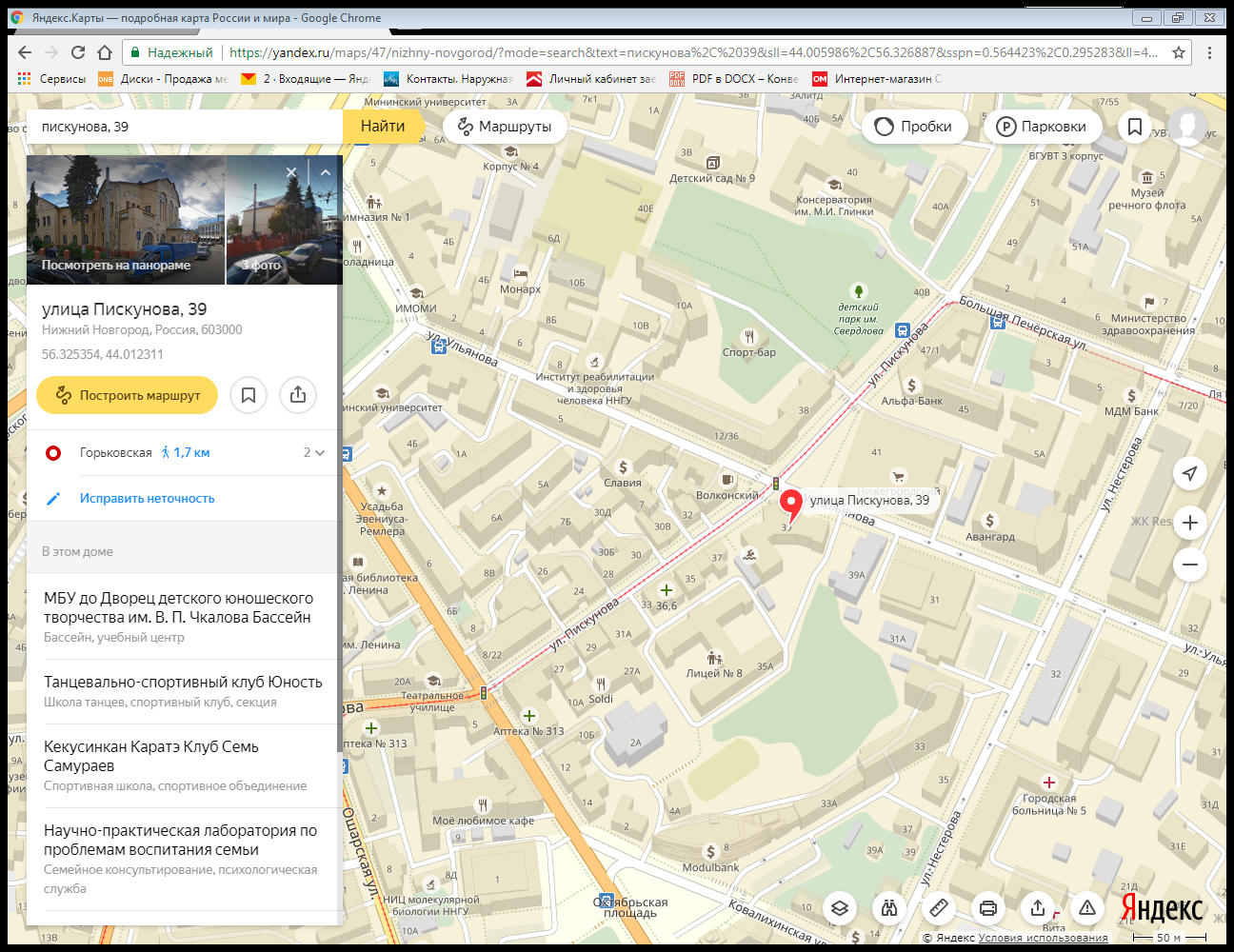 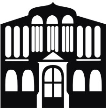 Муниципальное бюджетное учреждение дополнительного образования «Дворец детского (юношеского) творчества им. В.П.Чкалова»(МБУ ДО «ДДТ им. В.П.Чкалова»)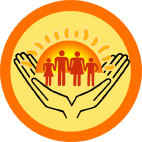 Городская научно-практическая лаборатория по проблемам воспитания и семьи Научный редактор – Ф.В. ПовшеднаяРедактор – Л.И. ТалановаПискунова ул., д. 39, Нижний Новгород, 603005 Тел./ факс (831) 436-45-23, 436-60-02 сайт: http://ddt.chkalov.rue-mail: ddt.chkalov@gmail.com